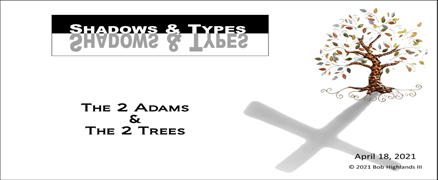 Week Two – Study Guide
Eve and the Church 2 BridesThis week I want to challenge you and step up the degree of study and thought you will need to get your answers. This week we are comparing Eve to the Church. Here is the tough part. I will give you some scriptures and challenge you to figure out how they are related to each other when it comes to Eve and the Church. I will give you one hint, and only one hint. HINT: Eve and the Church are both brides.Genesis 2.17-25  &  Matthew 16.13-20Genesis 1.28 & Matthew 28.19-20; Mark 16.15-16




Genesis 2.18-22 & 1 Thessalonians 4.13-17Genesis 3.17-20  & Matthew 16.13-18Ephesians 5.25-33 What do we learn about the bride and wife of Christ here? How can  Eve be seen as a shadow of this? How is Eve in Contrast to this as a bride and wife?Revelation 19.7-8; Revelation 21.2; Revelation 21.9-14; Revelation 22.17 There is another image in the New Testament of the Bride of Christ. From these verses what image do we get of the Bride of Christ? How is this different in how Eve turned out as a bride and a wife?So here is your opportunity to put down any other comparisons of the Church and Eve or of Adam to Christ.